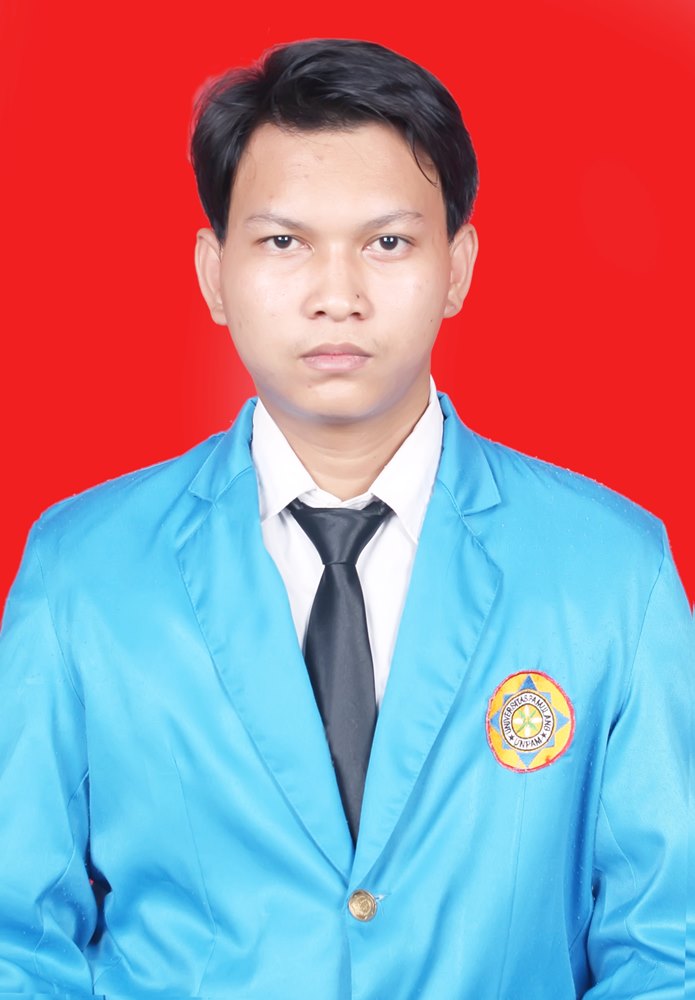 Nama 	:	Rudi Prastyawan		         Tempat/Tanggal Lahir	:	Ngawi 24 April 1991Jenis Kelamin	:	Laki – LakiUmur	:	23Tinggi Badan	:	170 CmBerat Badan 	:	68 KgAgama	:	IslamStatus Pernikahan	:	Belum MenikahWarga Negara	:	IndonesiaAlamat KTP	:	Griya serpong Asri Jl. Anyelir 3 no18 		Kel.Suradita , Kec. Cisauk, Tangerang – 		BantenAlamat Sekarang	:	Griya serpong Asri Jl. Anyelir 3 no 18		Kel. Suradita , Kec. Cisauk, Tangerang – 		BantenPendidikan Akhir 	:	S1 Teknik MesinNomor Telepon / HP	:	085779621721IPK 	:	2.80 E-mail	:	Rudye312@gmail.comKode Pos	:	15343	Pendidikan Formal  :  ( 1997-2003)   SDN DARU 1 Jambe Tangerang( 2003-2006)   SMPN 1 Tigaraksa Tangerang( 2006-2009)   SMK Yastrif 2 Parung Panjang Bogor( 2010-2014)   Universitas Pamulang Kota Tangerang SelatanNon Formal / Training – Seminar :( 2009 ) Kursus Pelatihan Kerja di BLKI Serpong  Kota Tangerang Selatan( 2011 ) Seminar Ilmiah Nasional Fakultas Teknik di Universitas Pamulang ( 2011 ) Seminar Ilmiah Nasional Fakultas Teknik di Universitas Pamulang( 2013 ) Seminar Software Solidworks di Universitas Pamulang( 2013 ) Seminar Nasional “ Peran Auditor Dalam Penegakan Good Governance” di               Universitas PamulangPengoperasian InternetPengoperasian Microsoft Office , Word, Excel dan Power Point( 2004 – 2006 )  AnggotaMPK Osis SMPN 1 Tigaraksa( 2006 – 2007 )  Anggota Karang Taruna Perum Daru Indah( 2006 – 2007 )  Anggota Ikatan Remaja Masjid Perum Daru Indah( 2010 – 2014 )  Himpunan Mahasiswa Mesin Universitas Pamulang                            Jabatan PSDM Periode jabatan 2013-2014( 2014 – Sekarang ) Anggota Ikatan Alumni Teknik Mesin Universitas Pamulang ( 19 Maret 2008 – 19 Mein 2008 )		Praktek Kerja Lapangan di  PT. SEJIN ( 1 Nopember 2013 – 30 Nopember 2013 )	Praktek Kerja Lapangang di PT. Gana       Mitra MandiriDemikian CV ini saya buat dengan sebenarnya dan dapat di pertanggung jawabkan.						   Hormat Saya						R						 Rudi Prastyawan No.BahasaKemampuanKemampuanKemampuanKemampuanNo.BahasaMembacaMenulisBerbicaraMendengar1 INDONESIA BAIKBAIKBAIKBAIK2INGGRISCUKUPCUKUPCUKUPCUKUP